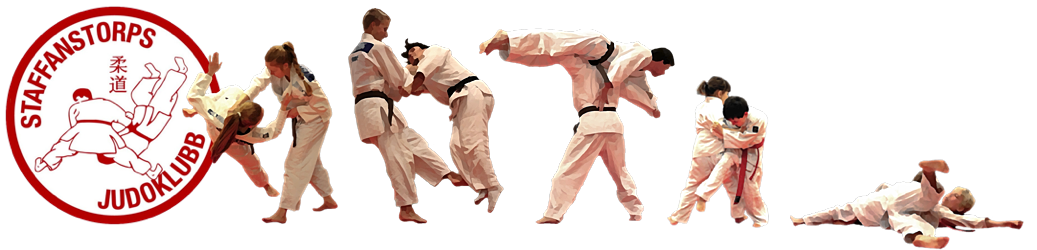 SJK Träningsläger, HÄSTVEDA 2019Vårt populära träningsläger har som vanligt judon i centrum med fokus på uppladdning inför höstterminen! Lägret vänder sig till tävlingsgrupperna och F5.När:	Måndagen den 5 augusti kl 13.00 – Lördagen den 10 augusti kl 12.00.Var: 	Barnens By i Hästveda.För vem: 	Lägret vänder sig till tävlingsgrupperna och F5.Logi:  	2 stugor och i varje stuga bor 24 ungdomar och 6-7 ledare.Avgift: 	1900:-/person för det får du mat, träning och logi.Tränare:	Tränare från tävlingsgrupperna.Anmälan:	Anmälan görs via formulär som du hittar härAntalet platser är begränsat, först till kvarn som gäller. Fullständig anmälan ska lämnas senast den 15 juni! Anmälan är bindande och ni blir fakturerade lägeravgift av klubben. Återbetalning av erlagd lägeravgift görs ej, då vi har fasta kostnader för stugor, hall och transporter samt mat.OBS! Lägret är till för att barnen och ungdomarna skall kunna träna judo och umgås med kompisarna från klubben. Därför önskar vi inte att föräldrar kommer på besök under lägret då det ibland kan väcka starka känslor både hos dem som får besök och de som inte får det. (Såvida vi inte ringer efter er, så klart.)Antagningsbesked: Vi skickar ett antagningsbesked i slutet av juni med ytterligare information.Frågor? Har du frågor gällande lägret kontakta i första hand din tränare för mer info. Om du har idéer eller funderingar omkring lägret, kontakta Fanny (kontaktuppgifter nedan). Kan jag hjälpa till på något vis? Om du har idéer, eller kan ordna någon form av sponsring, alternativt baka någon form av fika (t.ex. pizzabullar, kaka) fixa frukt etc, fyll gärna i detta i anmälan. Tack på förhand.Med vänliga hälsningar